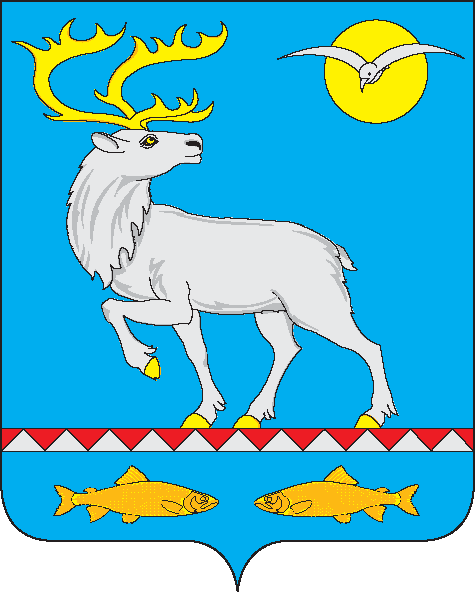 ГЛАВА ГОРОДСКОГО ПОСЕЛЕНИЯ БЕРИНГОВСКИЙРАСПОРЯЖЕНИЕВ соответствии с Федеральным законом от 6 октября 2003 года № 131-ФЗ «Об общих принципах организации местного самоуправления в Российской Федерации», Положением о порядке организации и проведения общественных обсуждений или публичных слушаний на территории городского поселения Беринговский, утвержденным решением Совета депутатов городского поселения Беринговский от 01 марта 2019 года № 62,1. Вынести на публичные слушания:1.1. проект решения Совета депутатов городского поселения Беринговский «О внесении изменений в Положение о муниципальном контроле за исполнением единой теплоснабжающей организацией обязательств по строительству, реконструкции и (или) модернизации объектов теплоснабжения в городском поселении Беринговский» согласно Приложению 1;1.2. проект решения Совета депутатов городского поселения Беринговский «О внесении изменений в Положение о муниципальном контроле за обеспечением сохранности автомобильных дорог местного значения в границах городского поселения Беринговский» согласно Приложению 2; 1.3.  проект решения Совета депутатов городского поселения Беринговский «О внесении изменений в Положение о муниципальном земельном контроле в границах городского поселения Беринговский» согласно Приложению 3.2. Назначить по инициативе Главы городского поселения Беринговский публичные слушания по проектам решений Совета депутатов городского поселения Беринговский «О внесении изменений в Положения о муниципальном контроле за исполнением единой теплоснабжающей организацией обязательств по строительству, реконструкции и (или) модернизации объектов теплоснабжения в городском поселении Беринговский», Совета депутатов городского поселения Беринговский «О внесении изменений в положение о муниципальном контроле за обеспечением сохранности автомобильных дорог местного значения в границах городского поселения Беринговский»,  Совета депутатов городского поселения Беринговский «О внесении изменений в Положение о муниципальном земельном контроле в границах городского поселения Беринговский» на 25 июня 2024 года. Начало слушаний состоится в 18-00 часов, по адресу: посёлок Беринговский, улица Мандрикова, дом 3, кабинет № 301.3. Установить, что публичные слушания по проектам решений Совета депутатов городского поселения Беринговский «О внесении изменений в Положения о муниципальном контроле за исполнением единой теплоснабжающей организацией обязательств по строительству, реконструкции и (или) модернизации объектов теплоснабжения в городском поселении Беринговский», Совета депутатов городского поселения Беринговский «О внесении изменений в положение о муниципальном контроле за обеспечением сохранности автомобильных дорог местного значения в границах городского поселения Беринговский», Совета депутатов городского поселения Беринговский «О внесении изменений в Положение о муниципальном земельном контроле в границах городского поселения Беринговский»  проводятся в порядке, предусмотренном Положением о порядке организации и проведении публичных слушаний на территории городского поселения Беринговский, в виде слушаний в Администрации городского поселения Беринговский с участием населения. 4. Утвердить состав Организационного комитета, уполномоченного на проведение публичных слушаний по проектам решений Совета депутатов городского поселения Беринговский «О внесении изменений в Положения о муниципальном контроле за исполнением единой теплоснабжающей организацией обязательств по строительству, реконструкции и (или) модернизации объектов теплоснабжения в городском поселении Беринговский», Совета депутатов городского поселения Беринговский «О внесении изменений в положение о муниципальном контроле за обеспечением сохранности автомобильных дорог местного значения в границах городского поселения Беринговский», Совета депутатов городского поселения Беринговский Совета депутатов городского поселения Беринговский согласно Приложению 4.5. Настоящее распоряжение подлежит обнародованию и размещению на официальном сайте городского поселения Беринговский www.беринговский.рф.6. Контроль за исполнением настоящего распоряжения оставляю за собой.Глава городского 	поселения Беринговский                                                                                 С.А. СкрупскийПРОЕКТСОВЕТ ДЕПУТАТОВ ГОРОДСКОГО ПОСЕЛЕНИЯ БЕРИНГОВСКИЙРЕШЕНИЕ(___ сессия V созыва)В соответствии с Федеральным законом от 31 июля 2020 года № 248-ФЗ «О государственном контроле (надзоре) и муниципальном контроле в Российской Федерации», в целях приведения нормативного правового акта в соответствие с законодательством Российской Федерации, Совет депутатов городского поселения БеринговскийРЕШИЛ:   1. Внести в Положение о муниципальном контроле за исполнением единой теплоснабжающей организацией обязательств по строительству, реконструкции и (или) модернизации объектов теплоснабжения в городском поселении Беринговский, утвержденное Решением Совета депутатов городского поселения Беринговский от 20 июня 2022 года № 200 следующие изменения:1.1. абзац второй пункта 3.15 раздела 3 изложить в следующей редакции:«До 31 декабря 2025 года информирование контролируемого лица о совершаемых должностными лицами, уполномоченными осуществлять муниципальный контроль за исполнением единой теплоснабжающей организацией обязательств по строительству, реконструкции и (или) модернизации объектов теплоснабжения в городском поселении Беринговский, действиях и принимаемых решениях, направление документов и сведений (в том числе акты контрольных мероприятий, предписания) контролируемому лицу Администрацией могут осуществляться в том числе на бумажном носителе с использованием почтовой связи в случае невозможности информирования контролируемого лица в электронной форме либо по запросу контролируемого лица. Контрольный орган в срок, не превышающий десяти рабочих дней со дня поступления такого запроса, направляет контролируемому лицу указанные документы и (или) сведения.».2. Опубликовать настоящее решение на официальном сайте городского поселения Беринговский www.беринговский.рф.         3. Настоящее решение вступает в силу со дня его официального опубликования.Глава городского поселения Беринговский                                                                   С.А. СкрупскийПредседательСовета депутатов								             Т.Ю. СаенкоПРОЕКТСОВЕТ ДЕПУТАТОВ ГОРОДСКОГО ПОСЕЛЕНИЯ БЕРИНГОВСКИЙРЕШЕНИЕ(___ сессия V созыва)В соответствии с Федеральным законом от 31 июля 2020 года № 248-ФЗ «О государственном контроле (надзоре) и муниципальном контроле в Российской Федерации», в целях приведения нормативного правового акта в соответствие с законодательством Российской Федерации, Совет депутатов городского поселения БеринговскийРЕШИЛ:   1. Внести в Положение о муниципальном контроле за обеспечением сохранности автомобильных дорог местного значения в границах городского поселения Беринговский, утвержденное Решением Совета депутатов городского поселения Беринговский от 20 июня 2022 года № 199 следующие изменения:          1.1. абзац третий пункта 3.16 раздела 3 изложить в следующей редакции:«До 31 декабря 2025 года информирование контролируемого лица о совершаемых должностными лицами, уполномоченными осуществлять муниципальный контроль за обеспечением сохранности автомобильных дорог местного значения в границах городского поселения Беринговский, действиях и принимаемых решениях, направление документов и сведений (в том числе акты контрольных мероприятий, предписания) контролируемому лицу Администрацией могут осуществляться в том числе на бумажном носителе с использованием почтовой связи в случае невозможности информирования контролируемого лица в электронной форме либо по запросу контролируемого лица. Контрольный орган в срок, не превышающий десяти рабочих дней со дня поступления такого запроса, направляет контролируемому лицу указанные документы и (или) сведения.».2. Опубликовать настоящее решение на официальном сайте городского поселения Беринговский www.беринговский.рф.3. Настоящее решение вступает в силу со дня его официального опубликования.Глава городского поселения Беринговский                                               С.А. СкрупскийПредседательСовета депутатов								             Т.Ю. СаенкоПРОЕКТСОВЕТ ДЕПУТАТОВ ГОРОДСКОГО ПОСЕЛЕНИЯ БЕРИНГОВСКИЙРЕШЕНИЕ(___ сессия V созыва)В соответствии с Федеральным законом от 31 июля 2020 года № 248-ФЗ «О государственном контроле (надзоре) и муниципальном контроле в Российской Федерации», в целях приведения нормативного правового акта в соответствие с законодательством Российской Федерации, Совет депутатов городского поселения БеринговскийРЕШИЛ:   1. Внести в Положение о муниципальном земельном контроле в границах городского поселения Беринговский, утвержденное Решением Совета депутатов городского поселения Беринговский от 28 апреля 2022 года № 186 следующие изменения:          1.1. абзац третий пункта 4.17 раздела 4 изложить в следующей редакции:«До 31 декабря 2025 года информирование контролируемого лица о совершаемых должностными лицами, уполномоченными осуществлять муниципальный земельный контроль, действиях и принимаемых решениях, направление документов и сведений (в том числе акты контрольных мероприятий, предписания) контролируемому лицу Администрацией могут осуществляться в том числе на бумажном носителе с использованием почтовой связи в случае невозможности информирования контролируемого лица в электронной форме либо по запросу контролируемого лица. Контрольный орган в срок, не превышающий десяти рабочих дней со дня поступления такого запроса, направляет контролируемому лицу указанные документы и (или) сведения.».2. Опубликовать настоящее решение на официальном сайте городского поселения Беринговский www.беринговский.рф.3. Настоящее решение вступает в силу со дня его официального опубликования.Глава городского поселения Беринговский                                               С.А. СкрупскийПредседательСовета депутатов								             Т.Ю. СаенкоПриложение 4к распоряжению Главыгородского поселения Беринговскийот 07 июня 2024 года № 08-ргСостав организационного комитета, уполномоченного на проведение публичных слушаний по проектам решений Совета депутатов городского поселения Беринговский «О внесении изменений в Положения о муниципальном контроле за исполнением единой теплоснабжающей организацией обязательств по строительству, реконструкции и (или) модернизации объектов теплоснабжения в городском поселении Беринговский», Совета депутатов городского поселения Беринговский «О внесении изменений в Положение о муниципальном контроле за обеспечением сохранности автомобильных дорог местного значения в границах городского поселения Беринговский», Совета депутатов городского поселения Беринговский «О внесении изменений в Положение о муниципальном земельном контроле в границах городского поселения Беринговский»от 07 июня 2024 года               № 08-рг            п. Беринговский        О назначении публичных слушаний по проектам решений Совета депутатов городского поселения Беринговский «О внесении изменений в Положение о муниципальном контроле за исполнением единой теплоснабжающей организацией обязательств по строительству, реконструкции и (или) модернизации объектов теплоснабжения в городском поселении Беринговский»,  «О внесении изменений в Положение о муниципальном контроле за обеспечением сохранности автомобильных дорог местного значения в границах городского поселения Беринговский», «О внесении изменений в Положение о муниципальном земельном контроле в границах городского поселения Беринговский»Приложение 1к распоряжению Главыгородского поселения Беринговскийот 07 июня 2024 года № 08-ргот ____________ 2024 года№ ___п. БеринговскийО внесении изменений в Положения о муниципальном контроле за исполнением единой теплоснабжающей организацией обязательств по строительству, реконструкции и (или) модернизации объектов теплоснабжения в городском поселении Беринговский, утвержденное Решением Совета депутатов городского поселения Беринговский от 20 июня 2022 года № 200Приложение 2к распоряжению Главыгородского поселения Беринговскийот 07 июня 2024 года № 08-ргот ____________ 2024 года№ ___п. БеринговскийО внесении изменений в Положение о муниципальном контроле за обеспечением сохранности автомобильных дорог местного значения в границах городского поселения Беринговский, утвержденное Решением Совета депутатов городского поселения Беринговский от 20 июня 2022 года № 199Приложение 3к распоряжению Главыгородского поселения Беринговскийот 07 июня 2024 года № 08-ргот ____________ 2024 года№ ___п. БеринговскийО внесении изменений в Положение о муниципальном земельном контроле в границах городского поселения Беринговский, утвержденное Решением Совета депутатов городского поселения Беринговский от 28 апреля 2022 года № 186Председатель:   Саенко Татьяна Юрьевна - председатель Совета депутатов городского поселения Беринговский.Члены:               Руденко Юлия Васильевна - заместитель председателя Совета депутатов городского поселения Беринговский. Лифанова Зинаида Игоревна - депутат Совета депутатов городского поселения Беринговский.